ADVISORY COUNCIL AGENDA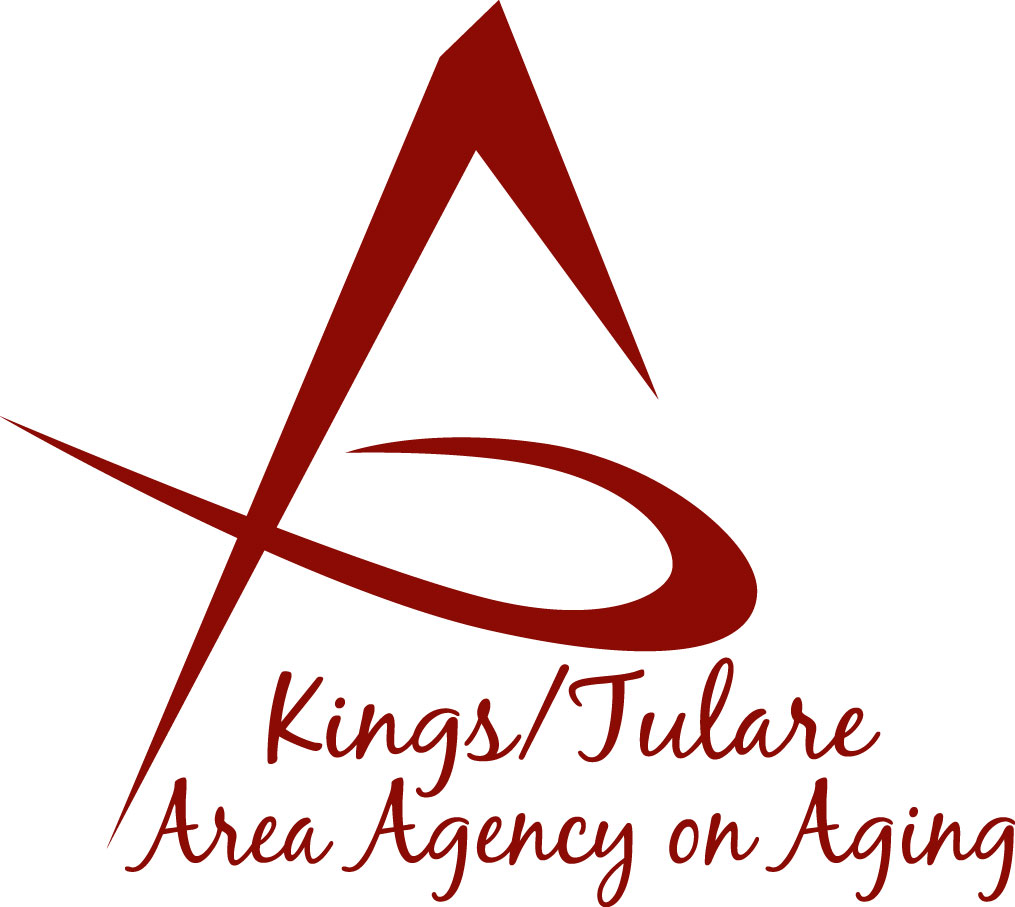                 (Rescheduled) to Monday, June 24, 2019    Monday, June 17, 2019               10:30 a.m.    Government Plaza Bldg.          	      5957 S. Mooney Blvd.	RMA Conference Room, 1st Floor	         Visalia, CA 93277Call to Order							         ActionIntroductions of Guests and Council Members		Information3.	Public Comment						    3 minutes	Any person may directly address the Council at this time on any item on the Agenda or any other items of interest to the public that are within the subject matter jurisdiction of the K/TAAA.4.	Approval of Minutes						         ActionMembers present at the previous meeting may comment or correct minutes from the meeting held on May 13, 2019.5.	Announcements and Correspondence			              Information 6.	Milestone Updates					              InformationInformation regarding current and former members of the Council7. 	Triple-A Council of California (TACC) Bobbie Wartson	  Information8.	2018-2019 Tulare County Grand Jury Final Report	               Information	Review of K/T AAA Response9.	Orientation Manual and Council Bylaws 		         	         Action	Review & approval to acknowledge current documents require no  	substantial changes10.	Annual Report	     					                      ActionReview and approval of the Advisory Council Annual Report or suggested modifications or edits11.	Staff Reports			 		              	Information12.	Development of the July 2019 Council Agenda	  	 Information13.	Additional Member Comments 			              Information14.	Adjourn							          ActionIf there is no further business to attend to, members may adjourn the   meeting at this time.